 	          Mrs. Soderquist’s class                 Room 109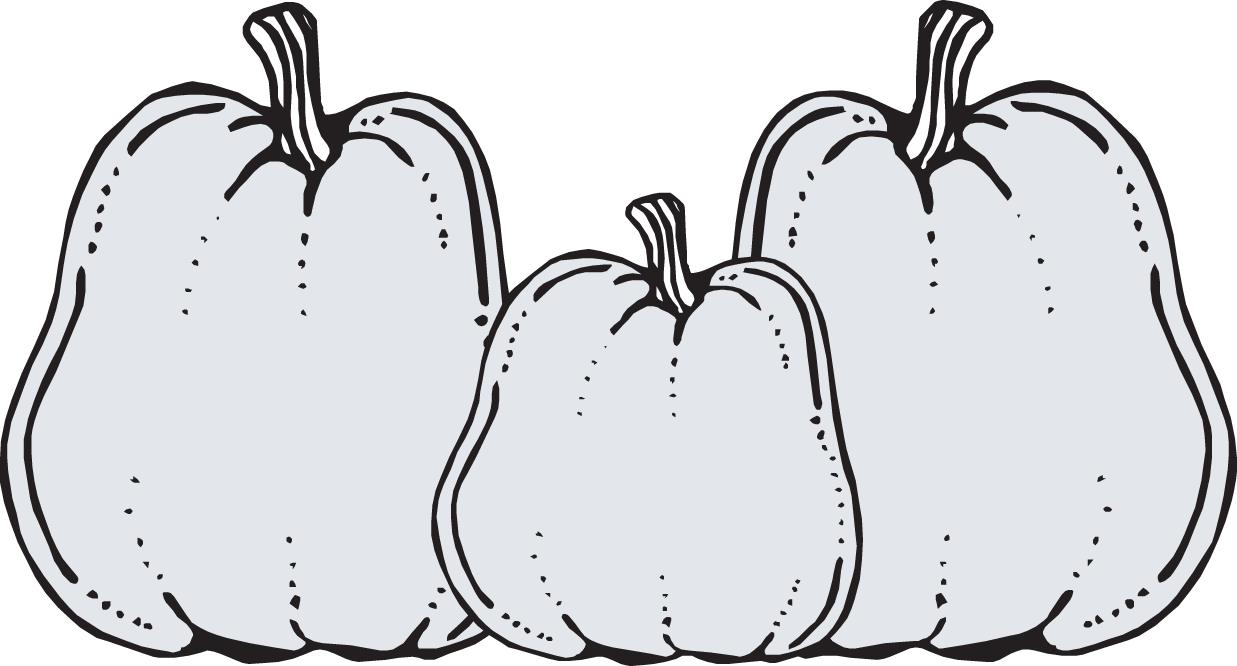 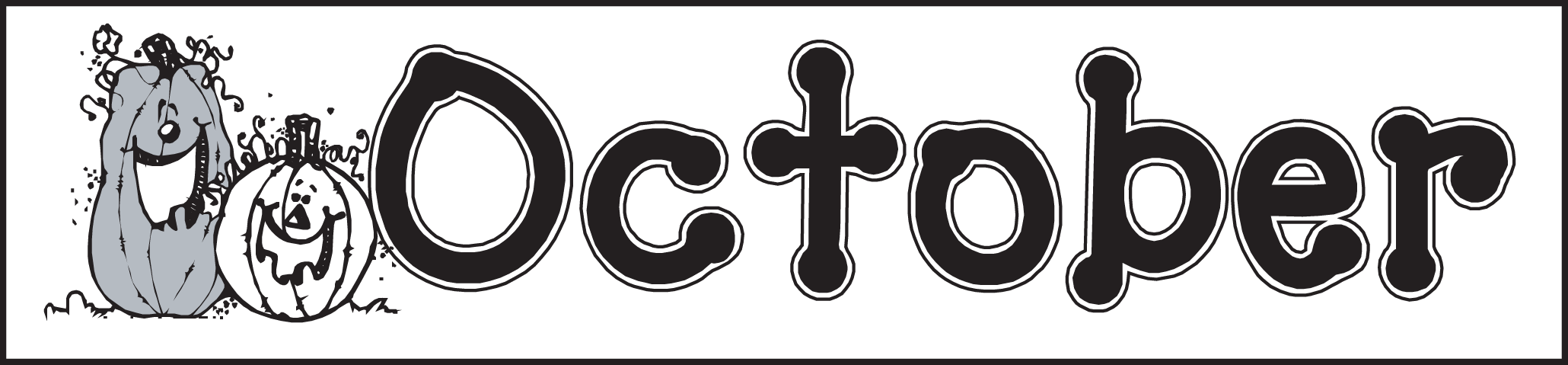 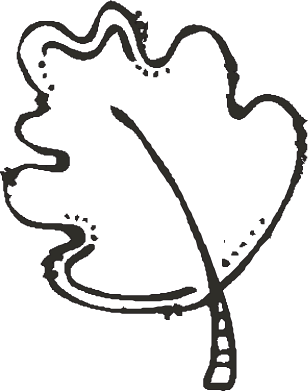 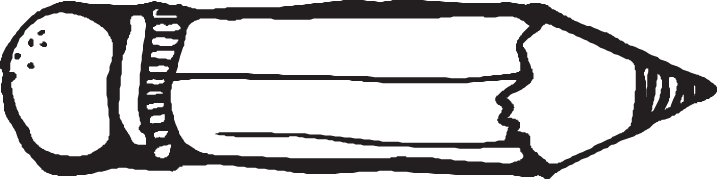 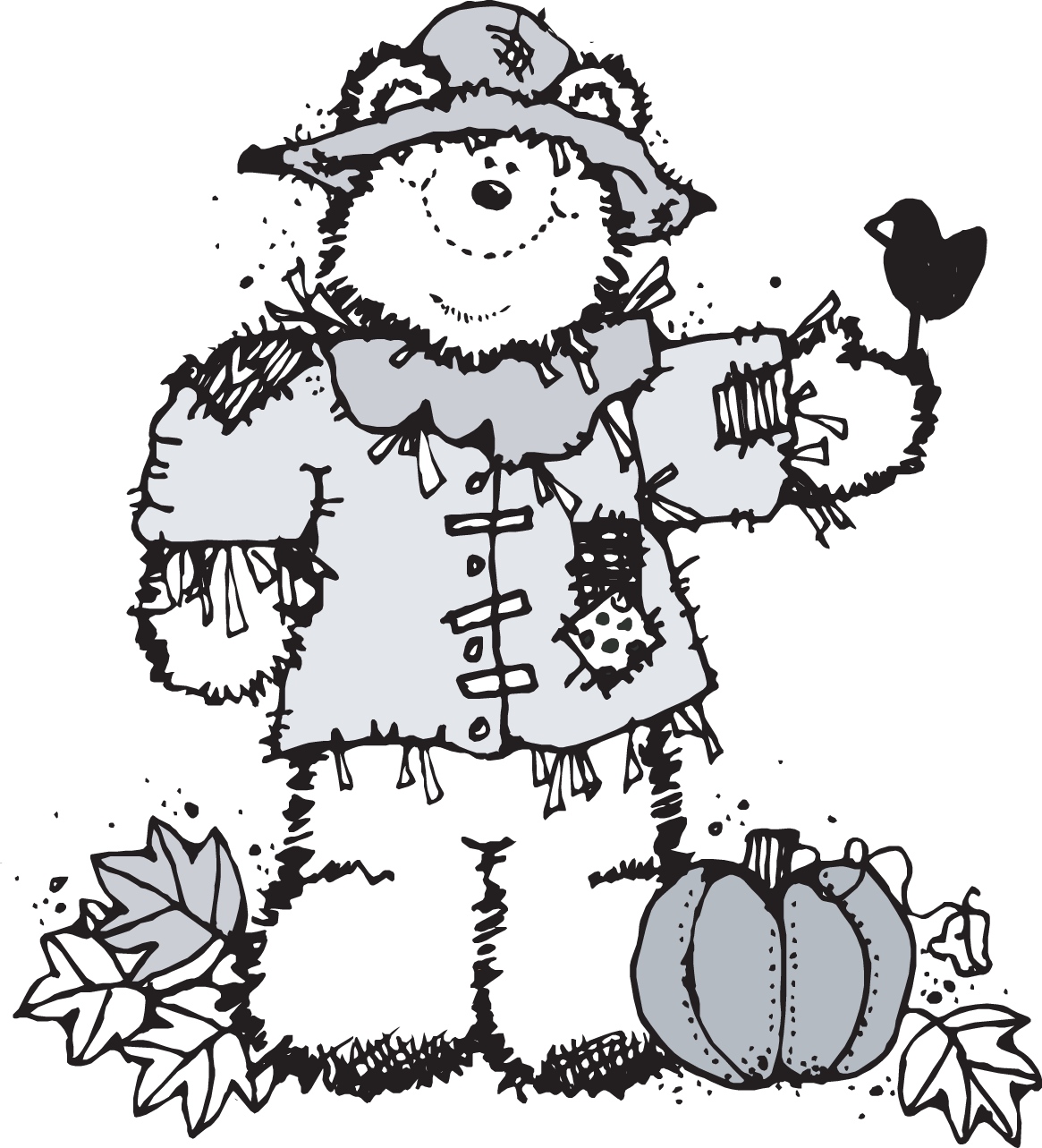 